АДМИНИСТРАЦИЯ КРАСНОСЕЛЬКУПСКОГО РАЙОНАПОСТАНОВЛЕНИЕ«27» марта 2023 г.     						                                 № 75-Пс. КрасноселькупО внесении изменений в муниципальную программу муниципального округа Красноселькупский район Ямало-Ненецкого автономного округа«Основные направления градостроительной политики»Во исполнение решения Думы Красноселькупского района от 21.02.2023 № 175 «О бюджете Красноселькупского района на 2023 год и плановый период 2024 и 2025 годов», в соответствии с порядком разработки и реализации муниципальных программ муниципального округа Красноселькупский район Ямало-Ненецкого автономного округа, утвержденным постановлением Администрации Красноселькупского района от 07.12.2021 № 51-П, руководствуясь Уставом муниципального округа Красноселькупский район Ямало-Ненецкого автономного округа, Администрация Красноселькупского района постановляет:	1. Утвердить прилагаемые изменения, которые вносятся в муниципальную программу муниципального округа Красноселькупский район Ямало-Ненецкого автономного округа «Основные направления градостроительной политики», утвержденную постановлением Администрации Красноселькупского района от 20.12.2021 № 85-П.2. Опубликовать настоящее постановление в газете «Северный край» и разместить на официальном сайте муниципального округа Красноселькупский район Ямало-Ненецкого автономного округа.3.	Настоящее постановление вступает в силу со дня его опубликования и распространяет свое действие на правоотношения, возникшие с 21 февраля 2023 года.Временно исполняющий полномочияГлавы Красноселькупского района                                                      Я.А. СамохинПриложениеУТВЕРЖДЕНЫ постановлением АдминистрацииКрасноселькупского района от «27» марта 2023 года № 75-ПИЗМЕНЕНИЯ,которые вносятся в муниципальную программу муниципального округа Красноселькупский район Ямало-Ненецкого автономного округа«Основные направления градостроительной политики», утвержденную постановлением Администрации Красноселькупского района от 20.12.2021 № 85-ПРаздел «Финансовое обеспечение муниципальной программы» паспорта муниципальной программы изложить в следующей редакции:«                                                                                                                                      ».2. Структуру к муниципальной программе изложить в следующей редакции:	«СТРУКТУРАмуниципальной программы муниципального округа Красноселькупский районЯмало-Ненецкого автономного округа«Основные направления градостроительной политики»                                                                                                                                                                                                                                  тыс. руб.».3. Приложение № 1 к муниципальной программе изложить в следующей редакции:		«Приложение № 1к муниципальной программе муниципального округа Красноселькупский район Ямало-Ненецкого автономного округа«Основные направления градостроительной политики»ХАРАКТЕРИСТИКА МЕРОПРИЯТИЙмуниципальной программы муниципального округа Красноселькупский район Ямало-Ненецкого автономного округа«Основные направления градостроительной политики»».4. Приложение №2.1 к муниципальной программе изложить в следующей редакции:«Приложение № 2.1к муниципальной программе муниципального округа Красноселькупский район Ямало-Ненецкого автономного округа                                                 «Основные направления градостроительной политики»ДЕТАЛИЗИРОВАННЫЙ ПЕРЕЧЕНЬмероприятий муниципальной программы муниципального округа Красноселькупский район Ямало-Ненецкого автономного округа «Основные направления градостроительной политики»на 2023 год                                                                                                                                                                                                                                   тыс. руб.».Финансовое обеспечение муниципальной программы (тыс. руб.)Финансовое обеспечение муниципальной программы (тыс. руб.)Финансовое обеспечение муниципальной программы (тыс. руб.)Общий объем финансирования муниципальной программыВсего, в том числе:686 545,430средства окружного бюджета461 640,820средства бюджета района224 904,610- в том числе по этапам реализации:I этап реализации 2022-2025 годыВсего, в том числе:686 545,430средства окружного бюджета461 640,820средства бюджета района224 904,610                         - в том числе по годам:2022 годВсего, в том числе:189 215,1172022 годсредства окружного бюджета102 251,0002022 годсредства бюджета района86 964,1172023 годВсего, в том числе:234 379,3132023 годсредства окружного бюджета184 117,8202023 годсредства бюджета района50 261,4932024 годВсего, в том числе:220 900,0002024 годсредства окружного бюджета175 272,0002024 годсредства бюджета района45 628,0002025 годВсего, в том числе:42 051,0002025 годсредства окружного бюджета0,0002025 годсредства бюджета района42 051,000Объём налоговых расходов-№ п/пНаименование структурного элемента муниципальной программы  муниципального округа Красноселькупский район Ямало-Ненецкого автономного округаВсего за I этап/ единицы измерения показателя2022 год2023 год 2024 год 2025 год 12345671Муниципальная программа  муниципального округа Красноселькупский район Ямало-Ненецкого автономного округа «Основные направления градостроительной политики» Муниципальная программа  муниципального округа Красноселькупский район Ямало-Ненецкого автономного округа «Основные направления градостроительной политики» Муниципальная программа  муниципального округа Красноселькупский район Ямало-Ненецкого автономного округа «Основные направления градостроительной политики» Муниципальная программа  муниципального округа Красноселькупский район Ямало-Ненецкого автономного округа «Основные направления градостроительной политики» Муниципальная программа  муниципального округа Красноселькупский район Ямало-Ненецкого автономного округа «Основные направления градостроительной политики» Муниципальная программа  муниципального округа Красноселькупский район Ямало-Ненецкого автономного округа «Основные направления градостроительной политики» 2Цели муниципальной программы муниципального округа Красноселькупский район Ямало-Ненецкого автономного округа: Строительство объектов гражданского и промышленного назначения, повышение уровня качества социально-культурной сферы жизни населения Красноселькупского района, проведение работ, направленных на увеличение срока службы объектов муниципальной собственности Красноселькупского районаЦели муниципальной программы муниципального округа Красноселькупский район Ямало-Ненецкого автономного округа: Строительство объектов гражданского и промышленного назначения, повышение уровня качества социально-культурной сферы жизни населения Красноселькупского района, проведение работ, направленных на увеличение срока службы объектов муниципальной собственности Красноселькупского районаЦели муниципальной программы муниципального округа Красноселькупский район Ямало-Ненецкого автономного округа: Строительство объектов гражданского и промышленного назначения, повышение уровня качества социально-культурной сферы жизни населения Красноселькупского района, проведение работ, направленных на увеличение срока службы объектов муниципальной собственности Красноселькупского районаЦели муниципальной программы муниципального округа Красноселькупский район Ямало-Ненецкого автономного округа: Строительство объектов гражданского и промышленного назначения, повышение уровня качества социально-культурной сферы жизни населения Красноселькупского района, проведение работ, направленных на увеличение срока службы объектов муниципальной собственности Красноселькупского районаЦели муниципальной программы муниципального округа Красноселькупский район Ямало-Ненецкого автономного округа: Строительство объектов гражданского и промышленного назначения, повышение уровня качества социально-культурной сферы жизни населения Красноселькупского района, проведение работ, направленных на увеличение срока службы объектов муниципальной собственности Красноселькупского районаЦели муниципальной программы муниципального округа Красноселькупский район Ямало-Ненецкого автономного округа: Строительство объектов гражданского и промышленного назначения, повышение уровня качества социально-культурной сферы жизни населения Красноселькупского района, проведение работ, направленных на увеличение срока службы объектов муниципальной собственности Красноселькупского района3Показатель 1: Объем не завершенного в установленные сроки строительства, осуществляемого за счет средств бюджета  городского округа (муниципального района)тыс. руб.69 829,04132 296,33132 296,33132 296,334Весовое значение показателя Х11115Общий объём бюджетных ассигнований  на реализацию муниципальной программы  муниципального округа Красноселькупский район Ямало-Ненецкого автономного округа, в том числе:686 545,430189 215,117234 379,313220 900,00042 051,0006за счет окружного бюджета461 640,820102 251,000184 117,820175 272,0000,0007за счет местного бюджета  224 904,61086 964,11750 261,49345 628,00042 051,0008Направление 1: Капитальный ремонт объектов муниципальной собственности Красноселькупского районаНаправление 1: Капитальный ремонт объектов муниципальной собственности Красноселькупского районаНаправление 1: Капитальный ремонт объектов муниципальной собственности Красноселькупского районаНаправление 1: Капитальный ремонт объектов муниципальной собственности Красноселькупского районаНаправление 1: Капитальный ремонт объектов муниципальной собственности Красноселькупского районаНаправление 1: Капитальный ремонт объектов муниципальной собственности Красноселькупского района9Весовое значение направления Х0,60,50,50,510Комплексы процессных мероприятий "Обеспечение проведения капитального ремонта объектов муниципальной собственности"Комплексы процессных мероприятий "Обеспечение проведения капитального ремонта объектов муниципальной собственности"Комплексы процессных мероприятий "Обеспечение проведения капитального ремонта объектов муниципальной собственности"Комплексы процессных мероприятий "Обеспечение проведения капитального ремонта объектов муниципальной собственности"Комплексы процессных мероприятий "Обеспечение проведения капитального ремонта объектов муниципальной собственности"Комплексы процессных мероприятий "Обеспечение проведения капитального ремонта объектов муниципальной собственности"11Показатель 1.1.: Количество объектов в отношении которых проведён капитальный ремонт  и комплекс сопутствующих мероприятий для проведения капитального ремонтаед.2071012Весовое значение показателя Х111013Комплекс процессных мероприятий: «Обеспечение проведения капитального ремонта объектов муниципальной собственности"512 848,312144 290,999189 708,313178 849,0000,00014за счет окружного бюджета 460 813,000101 837,000183 704,000175 272,0000,00015за счет местного бюджета  52 035,31242 453,9996 004,3133 577,0000,00016Направление 2: Строительство объектов гражданского и промышленного назначения на территории Красноселькупского районаНаправление 2: Строительство объектов гражданского и промышленного назначения на территории Красноселькупского районаНаправление 2: Строительство объектов гражданского и промышленного назначения на территории Красноселькупского районаНаправление 2: Строительство объектов гражданского и промышленного назначения на территории Красноселькупского районаНаправление 2: Строительство объектов гражданского и промышленного назначения на территории Красноселькупского районаНаправление 2: Строительство объектов гражданского и промышленного назначения на территории Красноселькупского района17Весовое значение направления Х0,10,050018Комплексы процессных мероприятий "Обеспечение документами территориального планирования и документации по планировке территорий муниципального округа"Комплексы процессных мероприятий "Обеспечение документами территориального планирования и документации по планировке территорий муниципального округа"Комплексы процессных мероприятий "Обеспечение документами территориального планирования и документации по планировке территорий муниципального округа"Комплексы процессных мероприятий "Обеспечение документами территориального планирования и документации по планировке территорий муниципального округа"Комплексы процессных мероприятий "Обеспечение документами территориального планирования и документации по планировке территорий муниципального округа"Комплексы процессных мероприятий "Обеспечение документами территориального планирования и документации по планировке территорий муниципального округа"19Показатель 2.1: Количество документов территориального планирования, градостроительного зонирования и документации по планировке территорийед.320020Весовое значение показателяХ0,0510021Комплекс процессных мероприятий: «Обеспечение документами территориального планирования и документации по планировке территорий муниципального округа"2 074,0001 656,000418,0000,0000,00022за счет окружного бюджета 827,820414,000413,8200,0000,00023за счет местного бюджета  1 246,1801 242,0004,1800,0000,00024Комплексы процессных мероприятий "Разработка документации для использования земельных участков в составе земель лесного фонда"Комплексы процессных мероприятий "Разработка документации для использования земельных участков в составе земель лесного фонда"Комплексы процессных мероприятий "Разработка документации для использования земельных участков в составе земель лесного фонда"Комплексы процессных мероприятий "Разработка документации для использования земельных участков в составе земель лесного фонда"Комплексы процессных мероприятий "Разработка документации для использования земельных участков в составе земель лесного фонда"Комплексы процессных мероприятий "Разработка документации для использования земельных участков в составе земель лесного фонда"25Показатель 2.2: Количество проектов получивших соответствующее заключение ед.200026Весовое значение показателя:Х0,0500027Комплекс процессных мероприятий: "Разработка документации для использования земельных участков в составе земель лесного фонда"1 040,0001 040,0000,0000,0000,00028за счет местного бюджета  1 040,0001 040,0000,0000,0000,00029Направление 3: Обеспечение реализации муниципальной программыНаправление 3: Обеспечение реализации муниципальной программыНаправление 3: Обеспечение реализации муниципальной программыНаправление 3: Обеспечение реализации муниципальной программыНаправление 3: Обеспечение реализации муниципальной программыНаправление 3: Обеспечение реализации муниципальной программы30Весовое значение направления Х0,20,450,50,531Комплексы процессных мероприятий 3 "Обеспечение технического обеспечения отрасли"Комплексы процессных мероприятий 3 "Обеспечение технического обеспечения отрасли"Комплексы процессных мероприятий 3 "Обеспечение технического обеспечения отрасли"Комплексы процессных мероприятий 3 "Обеспечение технического обеспечения отрасли"Комплексы процессных мероприятий 3 "Обеспечение технического обеспечения отрасли"Комплексы процессных мероприятий 3 "Обеспечение технического обеспечения отрасли"32Показатель 3.1: Количество процедур размещения заказа путем организации торговед.2010101033Весовое значение показателя Х111134Комплекс процессных мероприятий:  «Осуществление технического обеспечения отрасли»169 222,11940 867,11944 253,00042 051,00042 051,00035за счет местного бюджета  169 222,11940 867,11944 253,00042 051,00042 051,00036Направление 4: Улучшение социально-культурной сферы жизни населения Красноселькупского районаНаправление 4: Улучшение социально-культурной сферы жизни населения Красноселькупского районаНаправление 4: Улучшение социально-культурной сферы жизни населения Красноселькупского районаНаправление 4: Улучшение социально-культурной сферы жизни населения Красноселькупского районаНаправление 4: Улучшение социально-культурной сферы жизни населения Красноселькупского районаНаправление 4: Улучшение социально-культурной сферы жизни населения Красноселькупского района37Весовое значение направления Х0,100038Комплексы процессных мероприятий: "Улучшение уличного дизайна на территории Красноселькупского района"Комплексы процессных мероприятий: "Улучшение уличного дизайна на территории Красноселькупского района"Комплексы процессных мероприятий: "Улучшение уличного дизайна на территории Красноселькупского района"Комплексы процессных мероприятий: "Улучшение уличного дизайна на территории Красноселькупского района"Комплексы процессных мероприятий: "Улучшение уличного дизайна на территории Красноселькупского района"Комплексы процессных мероприятий: "Улучшение уличного дизайна на территории Красноселькупского района"39Показатель 4.1.: Количество объектов на которых создан уличный дизайн (мурал-арт)ед.300040Весовое значение показателяХ100041Комплекс процессных мероприятий: "Улучшение уличного дизайна на территории Красноселькупского района"1 361,0001 361,0000,0000,0000,00042за счет местного бюджета  1 361,0001 361,0000,0000,0000,000№ п/пНаименование комплекса процессных мероприятий, регионального проекта (проекта Ямала, проекта Красноселькупского района), ответственного исполнителя Характеристика (состав) мероприятияРезультат ( 2022 год)Результат (2023 год)12341. Направление 1: Капитальный ремонт объектов  муниципальной собственности Красноселькупского районаНаправление 1: Капитальный ремонт объектов  муниципальной собственности Красноселькупского районаНаправление 1: Капитальный ремонт объектов  муниципальной собственности Красноселькупского районаНаправление 1: Капитальный ремонт объектов  муниципальной собственности Красноселькупского района2.Комплекс процессных мероприятий: «Обеспечение проведения капитального ремонта объектов муниципальной собственности»Комплекс процессных мероприятий: «Обеспечение проведения капитального ремонта объектов муниципальной собственности»Комплекс процессных мероприятий: «Обеспечение проведения капитального ремонта объектов муниципальной собственности»Комплекс процессных мероприятий: «Обеспечение проведения капитального ремонта объектов муниципальной собственности»2.Ответственный исполнитель - Муниципальное казенное учреждение "Комитет по управлению капитальным строительством" Мероприятие 1.1. Комплексный процесс мероприятий "Обеспечение проведения капитального ремонта объектов муниципальной собственности"Исполнено.
На начало 2022 г. комплекс составлял 33 331,0 тыс. руб. к концу года комплекс составил    551,611 тыс. руб. Лимит финансирования был распределен на мероприятия в 2022 году2.Ответственный исполнитель - Муниципальное казенное учреждение "Комитет по управлению капитальным строительством" Мероприятие 1.2.  Выполнение капитального ремонта дошкольного образовательного учреждения "Теремок", дошкольный корпус 5-7 лет,  ЯНАО, Красноселькупский район, с. Красноселькуп, ул. Полярная д. 9, корп. 4Исполнен.
Отремонтировано в 2022 году2.Ответственный исполнитель - Муниципальное казенное учреждение "Комитет по управлению капитальным строительством" Мероприятие 1.3. Выполнение капитального ремонта административного здания, ЯНАО, Красноселькупский район, с.Красноселькуп, ул. Нагорная, д. 44Исполнен.
Отремонтировано в 2022 году2.Ответственный исполнитель - Муниципальное казенное учреждение "Комитет по управлению капитальным строительством" Мероприятие 1.4.  Выполнение капитального ремонта МОУ Красноселькупская средняя общеобразовательная школа "Радуга", ЯНАО, Красноселькупский район, с.Красноселькуп, ул. Советская, д.5Планируется отремонтировать в 2024 годуПланируется отремонтировать в 2024 году2.Ответственный исполнитель - Муниципальное казенное учреждение "Комитет по управлению капитальным строительством" Мероприятие 1.5. Разработка проектной документации на капитальный ремонт МОУ «ТШИ СОО», ЯНАО, Красноселькупский район,  с. Толька, ул. Сидорова, д. 11 С 2022 года проект проходит гос. экспертизу на соответствие действующим нормативам в области сметного нормирования и ценообразования. Планируется получить положительное заключение гос. экспертизы по проекту в 2023 годуВ 2023 году планируется получить положительное заключение гос. экспертизы по проекту2.Ответственный исполнитель - Муниципальное казенное учреждение "Комитет по управлению капитальным строительством" Мероприятие 1.6. Капитальный ремонт жилого помещения, ул. Комсомольская, д.19, кв.1Исполнен.
Отремонтировано в 2022 году2.Ответственный исполнитель - Муниципальное казенное учреждение "Комитет по управлению капитальным строительством" Мероприятие 1.7. Капитальный ремонт здания "Пекарня", с.Толька, ул. СветлогорскаяИсполнен.
Отремонтировано в 2022 году2.Ответственный исполнитель - Муниципальное казенное учреждение "Комитет по управлению капитальным строительством" Мероприятие 1.8. Капитальный ремонт жилого помещения с.Красноселькуп, ул. Строителей, д.1, кв.4Исполнен.
Отремонтировано в 2022 году2.Ответственный исполнитель - Муниципальное казенное учреждение "Комитет по управлению капитальным строительством" Мероприятие 1.9. Капитальный ремонт нежилого здания контора "Мангазея" с.Красноселькуп, ул. Полярная, д.28Исполнен.
Отремонтировано в 2022 году2.Ответственный исполнитель - Муниципальное казенное учреждение "Комитет по управлению капитальным строительством" Мероприятие 1.10. Проведение проверки сметной стоимости документации на соответствие действующим нормативам в области сметного нормирования и ценообразования по объекту "Автокласс"Исполнено.
В 2022 году оплачены услуги гос. экспертизы.2.Ответственный исполнитель - Муниципальное казенное учреждение "Комитет по управлению капитальным строительством" Мероприятие 1.11. Капитальный ремонт  здания "Филиал МУК "Районный дом ремесел", с.Толька, ул. Таежная, д.17не отремонтирован, в 2022 году  принято решение о проведении большего объема работ за счет средств бюджета ЯНАО2.Ответственный исполнитель - Муниципальное казенное учреждение "Комитет по управлению капитальным строительством" Мероприятие 1.12. Капитальный ремонт  здания "МУК "Красноселькупский районный краеведческий музей", с.Красноселькуп, ул. Нагорная, д.46Исполнен.
Отремонтирован в 2022 году2.Ответственный исполнитель - Муниципальное казенное учреждение "Комитет по управлению капитальным строительством" Мероприятие 1.13. Техническое обследование спортивного зала "Динамо" с.Красноселькуп, уд. Дзержинского, д.7АИсполнено. 
В 2022 году получено техническое заключение по объекту2.Ответственный исполнитель - Муниципальное казенное учреждение "Комитет по управлению капитальным строительством" Мероприятие 1.14. Техническое обследование нежилого здания контора "Мангазея" с.Красноселькуп, уд. Полярная, д.28Исполнено. 
В 2022 году получено техническое заключение по объекту2.Ответственный исполнитель - Муниципальное казенное учреждение "Комитет по управлению капитальным строительством" Мероприятие 1.15. Техническое обследование здания Администрации Красноселькупского сельсовета, с.Красноселькуп, ул. Советская, д.4Исполнено. В 2022 году получено техническое заключение по объекту2.Ответственный исполнитель - Муниципальное казенное учреждение "Комитет по управлению капитальным строительством" Мероприятие 1.16. Техническое обследование нежилого здания с.Красноселькуп, ул. Советская, д.18Исполнено. 
В 2022 году получено техническое заключение по объекту2.Ответственный исполнитель - Муниципальное казенное учреждение "Комитет по управлению капитальным строительством" Мероприятие 1.17. Техническое обследование административного здания с.Красноселькуп, ул. Советская, д.19Исполнено. 
В 2022 году получено техническое заключение по объекту2.Ответственный исполнитель - Муниципальное казенное учреждение "Комитет по управлению капитальным строительством" Мероприятие 1.18. Капитальный ремонт интерната РОШИ (спальный корпус) с.Ратта, ул. Бурдукова, д.12Исполнен.
Отремонтировано в 2022 году2.Ответственный исполнитель - Муниципальное казенное учреждение "Комитет по управлению капитальным строительством" Мероприятие 1.19. Капитальный ремонт квартир расположенных по адресу с. Толька, ул. Губкина д. 10 кв. 1-2Исполнен.
Отремонтировано в 2022 году2.Ответственный исполнитель - Муниципальное казенное учреждение "Комитет по управлению капитальным строительством" Мероприятие 1.20. Капитальный ремонт тепловой и водопроводной сети с.Красноселькуп, ул. МамоноваИсполнен.
Отремонтировано в 2022 году2.Ответственный исполнитель - Муниципальное казенное учреждение "Комитет по управлению капитальным строительством" Мероприятие 1.21. Проведение проверки сметной стоимости документации на соответствие действующим нормативам в области сметного нормирования и ценообразования по объекту МОУ "ТШИ СОО", ЯНАО, Красноселькупский район, с.Толька, ул. Сидорова, д.11С 2022 года проект проходит гос. экспертизу на соответствие действующим нормативам в области сметного нормирования и ценообразования.
Планируется получить положительное заключение гос. экспертизы по проекту в 2023 году
В 2023 году планируется получить положительное заключение гос. экспертизы по проекту2.Ответственный исполнитель - Муниципальное казенное учреждение "Комитет по управлению капитальным строительством" Мероприятие 1.22. Разработка проектной документации на капитальный ремонт здания дома культуры на 60 мест в с.Ратта, ул. Центральнаяд.2В 2023 году планируется получить разработанную проектную документацию прошедшую гос. экспертизу2.Ответственный исполнитель - Муниципальное казенное учреждение "Комитет по управлению капитальным строительством" Мероприятие 1.23. Разработка проектной документации на капитальный ремонт учебного корпуса №1, с.Толька, ул.Набережная, д.4, строен.2В 2023 году планируется получить разработанную проектную документацию прошедшую гос. экспертизу2.Ответственный исполнитель - Муниципальное казенное учреждение "Комитет по управлению капитальным строительством" Мероприятие 1.24. Разработка проектной документации на капитальный ремонт здания "Баня на 25 мест", с. Красноселькуп, ул. Нагорная, д.27В 2023 году планируется получить разработанную проектную документацию прошедшую гос. экспертизу2.Ответственный исполнитель - Муниципальное казенное учреждение "Комитет по управлению капитальным строительством" Мероприятие 1.25. Разработка проектной документации на капитальный ремонт торгового центра "Юбилейный" с. Красноселькуп, ул. Авиаторов, д. 3аВ 2023 году планируется получить разработанную проектную документацию прошедшую гос. экспертизу3.Направление 2: Строительство объектов гражданского и промышленного назначения на территории Красноселькупского районаНаправление 2: Строительство объектов гражданского и промышленного назначения на территории Красноселькупского районаНаправление 2: Строительство объектов гражданского и промышленного назначения на территории Красноселькупского районаНаправление 2: Строительство объектов гражданского и промышленного назначения на территории Красноселькупского районаКомплекс процессных мероприятий: «Обеспечение документами территориального планирования и документацией по планировке территорий муниципального округа»Комплекс процессных мероприятий: «Обеспечение документами территориального планирования и документацией по планировке территорий муниципального округа»Комплекс процессных мероприятий: «Обеспечение документами территориального планирования и документацией по планировке территорий муниципального округа»Комплекс процессных мероприятий: «Обеспечение документами территориального планирования и документацией по планировке территорий муниципального округа»Ответственный исполнитель - Муниципальное казенное учреждение "Комитет по управлению капитальным строительством"; соисполнитель - Администрация Красноселькупского района (Отдел архитектуры и градостроительства Администрации Красноселькупского района) Мероприятие 2.1. Разработка документов территориального планирования, правил землепользования и застройки, проектов планировки территорийв 2022 году разработаны 2 нормативных правовых акта, в  2023 году документация проходят согласованиеПланируется в 2023 году завершить согласование разработанных в 2022 году 2-х нормативных правовых актаОтветственный исполнитель - Муниципальное казенное учреждение "Комитет по управлению капитальным строительством"; соисполнитель - Администрация Красноселькупского района (Отдел архитектуры и градостроительства Администрации Красноселькупского района) Мероприятие 2.2. Разработка проектов планировки территории.Исполнено.
В 2022 году разработан 1 нормативный правовой акт4. Комплекс процессных мероприятий: «Разработка документации для использования земельных участков в составе земель лесного фонда»Комплекс процессных мероприятий: «Разработка документации для использования земельных участков в составе земель лесного фонда»Комплекс процессных мероприятий: «Разработка документации для использования земельных участков в составе земель лесного фонда»Комплекс процессных мероприятий: «Разработка документации для использования земельных участков в составе земель лесного фонда»Ответственный исполнитель - Муниципальное казенное учреждение "Комитет по управлению капитальным строительством"; соисполнитель - Администрация Красноселькупского района (Отдел архитектуры и градостроительства Администрации Красноселькупского района) Мероприятие 2.3. Разработка проектов освоения лесов.в 2022 году появились дополнительные работы по выносу оси автозимников в натуры для определения фактического расположения автозимников и корректировки осей. Планируется получить 2 проекта в 2023 году 5.Направление 3: Обеспечение реализации муниципальной программыНаправление 3: Обеспечение реализации муниципальной программыНаправление 3: Обеспечение реализации муниципальной программыНаправление 3: Обеспечение реализации муниципальной программыКомплекс процессных мероприятий:  «Осуществление технического обеспечения отрасли»Комплекс процессных мероприятий:  «Осуществление технического обеспечения отрасли»Комплекс процессных мероприятий:  «Осуществление технического обеспечения отрасли»Комплекс процессных мероприятий:  «Осуществление технического обеспечения отрасли»Ответственный исполнитель - Муниципальное казенное учреждение "Комитет по управлению капитальным строительством" Мероприятие 3.1. Расходы на обеспечение деятельности учрежденияИсполнен.           
Ежегодное улучшение технических характеристик и восстановление объектов муниципальной собственности, сохранение, и поддержание объектов муниципальной собственности, в состоянии соответствующем строительным и техническим нормам, а также предотвращения дальнейшего ветшания и разрушения зданий, продление сроков службы конструктивных элементов.ежегодное улучшение технических характеристик и восстановление объектов муниципальной собственности, сохранение, и поддержание объектов муниципальной собственности, в состоянии соответствующем строительным и техническим нормам, а также предотвращения дальнейшего ветшания и разрушения зданий, продление сроков службы конструктивных элементов.6. Направление 4: Улучшение социально-культурной сферы жизни населения Красноселькупского районаНаправление 4: Улучшение социально-культурной сферы жизни населения Красноселькупского районаНаправление 4: Улучшение социально-культурной сферы жизни населения Красноселькупского районаНаправление 4: Улучшение социально-культурной сферы жизни населения Красноселькупского районаКомплекс процессных мероприятий:  «Улучшение уличного дизайна на территории Красноселькупского района»Комплекс процессных мероприятий:  «Улучшение уличного дизайна на территории Красноселькупского района»Комплекс процессных мероприятий:  «Улучшение уличного дизайна на территории Красноселькупского района»Комплекс процессных мероприятий:  «Улучшение уличного дизайна на территории Красноселькупского района»Соисполнитель - Управление жизнеобеспечения села Красноселькуп Администрации Красноселькупского района Мероприятие 4.1. Создание уличного дизайна (мурал-арт) жилые объектыИсполнен.                                                                       В 2022 году создан уличный дизайн на 3 домах.N п/пНаименование муниципальной программы муниципального округа Красноселькупский район Ямало-Ненецкого автономного округа, направления, комплекса процессного мероприятия, регионального проекта (проекта Ямала или проекта Красноселькупского района), мероприятия, ответственного исполнителя, соисполнителя, результата регионального проекта (проекта Ямала, проекта Красноселькупского района)Код бюджетной классификации НПА, регламентирующие порядок реализации мероприятий (при их наличии)Объем финансирования (тыс. руб.)12345 1Муниципальная программа муниципального округа Красноселькупский район Ямало-Ненецкого автономного округа - всего, в том числе:234 379,313 2Окружной бюджет184 117,820 3Местный бюджет50 261,493 4Ответственный исполнитель - Муниципальное казенное учреждение "Комитет по управлению капитальным строительством"233 961,313 5Соисполнитель - Администрация Красноселькупского района (Отдел архитектуры и градостроительства Администрации Красноселькупского района)418,000 6Направление 1: Капитальный ремонт объектов муниципальной собственности Красноселькупского района - всего, в том числе:189 708,313 7Окружной бюджет183 704,000 8Местный бюджет6 004,313 9Ответственный исполнитель - Муниципальное казенное учреждение "Комитет по управлению капитальным строительством"189 708,313 10Комплекс процессных мероприятий:  «Обеспечение проведения капитального ремонта объектов муниципальной собственности»189 708,313 11Окружной бюджет183 704,000 12Местный бюджет6 004,313 13Ответственный исполнитель - Муниципальное казенное учреждение "Комитет по управлению капитальным строительством"189 708,313 14Мероприятие 1.4. Выполнение капитального ремонта МОУ Красноселькупская средняя общеобразовательная школа "Радуга", ЯНАО, Красноселькупский район, с.Красноселькуп, ул. Советская, д.5Распоряжение Правительства Ямало-Ненецкого автономного округа от 01.12.2022 № 1180-РП «Об утверждении перечня объектов капитального ремонта муниципальной собственности на 2023 год и на плановый период 2024 и 2025 годов»173 513,000 15Ответственный исполнитель - Муниципальное казенное учреждение "Комитет по управлению капитальным строительством"173 513,000 16Окружной бюджет901 1930170400170 042,000 17Местный бюджет901 19301S04003 471,000 18Мероприятие 1.5. Разработка проектной документации на капитальный ремонт МОУ "ТШИ СОО", ЯНАО, Красноселькупский район, с.Толька, ул. Сидорова, д.11Распоряжение Правительства Ямало-Ненецкого автономного округа от 30.12.2021 № 898-РП «Об утверждении перечня объектов капитального ремонта муниципальной собственности на 2022 год и на плановый период 2023 и 2024 годов»13 800,000 19Ответственный исполнитель - Муниципальное казенное учреждение "Комитет по управлению капитальным строительством"13 800,000 20Окружной бюджет901 193017040013 662,000 21Местный бюджет901 19301S0400138,000 22Мероприятие 1.21. Проведение проверки сметной стоимости документации на соответствие действующим нормам в области сметного нормирования и ценообразования по объекту МОУ "ТШИ СОО", ЯНАО, Красноселькупский район, с.Толька, ул. Сидорова, д.11400,313 23Ответственный исполнитель - Муниципальное казенное учреждение "Комитет по управлению капитальным строительством"400,313 24Местный бюджет901 1930140100400,313 25Мероприятие 1.22.  Разработка проектной документации на капитальный ремонт здания дома культуры на 60 мест в с.Ратта, ул. Центральная д.2564,000 26Ответственный исполнитель - Муниципальное казенное учреждение "Комитет по управлению капитальным строительством"564,000 27Местный бюджет901 1930140100564,000 28Мероприятие 1.23. Разработка проектной документации на капитальный ремонт учебного корпуса №1, с.Толька, ул. Набережная, д.4, строен. 2395,000 29Ответственный исполнитель - Муниципальное казенное учреждение "Комитет по управлению капитальным строительством"395,000 30Местный бюджет901 1930140100395,000 31Мероприятие 1.24. Разработка проектной документации на капитальный ремонт здания "Баня на 25 мест", с.Красноселькуп, ул. Нагорная, д.27453,000 32Ответственный исполнитель - Муниципальное казенное учреждение "Комитет по управлению капитальным строительством"453,000 33Местный бюджет901 1930140100453,000 34Мероприятие 1.25. Разработка проектной документации на капитальный ремонт торгового центра "Юбилейный" с .Красноселькуп, ул. Авиаторов, д. 3а583,000 35Ответственный исполнитель - Муниципальное казенное учреждение "Комитет по управлению капитальным строительством"583,000 36Местный бюджет901 1930140100583,000 37Направление 2: Строительство объектов гражданского и промышленного назначения на территории Красноселькупского района - всего, в том числе:418,000 38Окружной бюджет413,820 39Местный бюджет4,180 40Соисполнитель - Администрация Красноселькупского района (Отдел архитектуры и градостроительства Администрации Красноселькупского района)418,000 41Комплекс процессных мероприятий: «Обеспечение документами территориального планирования и документацией по планировке территорий муниципального округа"418,000 42Окружной бюджет413,820 43Местный бюджет4,180 44Соисполнитель - Администрация Красноселькупского района (Отдел архитектуры и градостроительства Администрации Красноселькупского района)418,000 45Окружной бюджет413,820 46Местный бюджет4,180 47Мероприятие 2.1. Разработка документов территориального планирования, правил землепользования и застройки, проектов планировки территорий    Градостроительный Кодекс от 29.12.2004 № 190-ФЗ;  Градостроительный устав Ямало-Ненецкого автономного округа  от 18.04.2007г. № 36-ЗАО418,000 48Соисполнитель - Администрация Красноселькупского района (Отдел архитектуры и градостроительства Администрации Красноселькупского района)418,000 49Окружной бюджет901 1930371610413,820 50Местный бюджет901 19303S16104,180 51Направление 3: Обеспечение реализации муниципальной программы - всего, в том числе:44 253,000 52Местный бюджет44 253,000 53Ответственный исполнитель - муниципальное казенное учреждение "Комитет по управлению капитальным строительством"44 253,000 54Комплекс процессных мероприятий: «Осуществление технического обеспечения отрасли»44 253,000 55Местный бюджет44 253,000 56Ответственный исполнитель - муниципальное казенное учреждение "Комитет по управлению капитальным строительством"44 253,000 57Мероприятие 3.1. Расходы на обеспечение деятельности учреждения44 253,000 58Ответственный исполнитель - муниципальное казенное учреждение "Комитет по управлению капитальным строительством"44 253,000 59Местный бюджет901 193051200044 253,000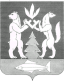 